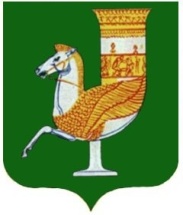 П О С Т А Н О В Л Е Н И ЕАДМИНИСТРАЦИИ   МУНИЦИПАЛЬНОГО  ОБРАЗОВАНИЯ «САДОВСКОЕ СЕЛЬСКОЕ ПОСЕЛЕНИЕ»От  17.01.2023  г.  №  05с. СадовоеО внесении изменений в Постановление Главы администрации МО «Садовское сельское поселение» от  29.12.2010 года № 105 «О создании комиссии по соблюдению требований к служебному поведению муниципальных служащих администрации МО «Садовское сельское поселение» и урегулированию конфликта интересов» (в ред. постановлений №8 от 13.02.2012 года, №107 от 11.11.2012 года и №45 от 10.04.2013 года, № 18 от 06.03.2015 г., № 75 от 13.10.2015 г.,  № 83 от 23.06.2016 г.  № 28 от 26.03.2018 г., № 30 от 16.04.2019 г.) В соответствии Указом Президента Российской Федерации от 01.07.2010 г. № 821 (в ред.от 19.09.2017 г.) «О комиссиях по соблюдению требований к служебному поведению федеральных государственных служащих и урегулированию конфликта интересов», на основании Протокола заседания комиссии по координации работы по противодействию коррупции в Республике Адыгея от 16.12.2022 г. № 4, руководствуясь Уставом муниципального образования «Садовское сельское поселение» ПОСТАНОВЛЯЮ:1. Внести изменения в состав комиссии по соблюдению требований к служебному поведению муниципальных служащих администрации муниципального образования «Садовское сельское поселение» и урегулированию конфликта интересов (приложение).4. Опубликовать настоящее постановление в периодическом печатном издании муниципального образования «Садовское сельское поселение» и разместить  на официальном сайте администрации  http://sadovskoe.ru/5.  Постановление вступает в силу со дня его опубликования.Глава муниципального образования«Садовское сельское поселение»                                            Камышан С.Н.Приложение                                                                                 к постановлению администрации МО                                                                                         «Садовское  сельское поселение»                                                                                               от 17.01.2023 г.  № 05СОСТАВкомиссии по соблюдению требований к служебному поведению муниципальных служащих администрации МО «Садовское сельское поселение» и урегулированию конфликта интересовПредседатель комиссии:Глава администрации муниципального образования  «Садовское сельское поселение»Заместитель председателя комиссии:Заместитель главы администрации  муниципального образования  «Садовское сельское поселение»Секретарь комиссии:Главный специалист по общим вопросам администрации МО «Садовское сельское поселение»Члены комиссии:1. Представитель Управления Главы Республики Адыгея по профилактике коррупционных и иных правонарушений (по согласованию). 2. Заместитель председателя Совета народных депутатов муниципального образования  «Садовское  сельское поселение» (по согласованию).3.Ведущий специалист по земельно-имущественным вопросам администрации муниципального образования  «Садовское сельское поселение».